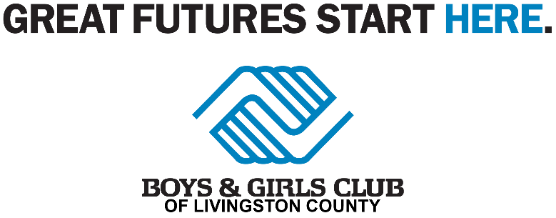 21st Century Community Learning Center 2021-2022Your child must be in 5th-8th grade. Program will begin after-school and run until 6pm. You must pick up your child by ringing the door bell outside of Door 1 (back side of building roundabout). **The site will be CLOSED on no school days.**Child Name: ________________________________________Address: ______________________________________Phone: _______________________________Email: _______________________________Emergency Contact & Phone Number: _____________________________Age _____________ Grade___________Date of Birth____________Does your child need tutoring services (Monday, Wednesday and Thursdays)? Yes___  No____Transportation is offered on Tuesdays and Thursdays. The bus will leave at 4pm. Otherwise your child must be picked up by 6pm. Will your child need transportation on Tuesdays & Thursdays? Yes____ No____Parent/Guardian (please print) _____________________________________Signature:_____________________________________Date: ____________________Please fill out one form per child. Thank you!!!